Objednávka č. OV20210955Doručená pošta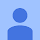 Dobrý den,

potvrzuji přijetí objednávky č. OV20210955 na servis izolátoru.


S pozdravem,


DYNEX TECHNOLOGIES, spol. s.r.o.
Lidická 977
273 43  Buštěhrad
tel.:  220 303 641
e-mail: @dynex.cz13:49 (před 1 hodinou)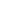 